Клуб «Умейка» для 1-4 классов МБОУ «Кобяйская СОШ»Внеурочная деятельность обучающихся является неотъемлемой частью учебно-воспитательного процесса. Одной из форм организации внеурочной деятельности является клуб.  В 2013-2014 учебном году при библиотеке МБОУ «Кобяйская СОШ» был создан клуб «Умейка» для 1-4 классов. Деятельность клуба  направлена на реализацию индивидуальных потребностей обучающихся путем предоставления широкого спектра занятий, направленных на развитие детей. Участие обучающегося в деятельности клуба «Умейка» осуществляется на добровольной основе. Из самых активных участников был выбран совет клуба из 12 членов. Они изготовили поделки из журнала и пополнили игротеку библиотеки. Игротекой с большим удовольствием пользуются все обучающиеся начальных классов.Цель клуба: создать условия для развития коммуникативной компетенции  и познавательной  активности обучающегося. Задачи:1. Формирование у обучающихся начальных классов умения ориентироваться в новой социальной среде;2. Формирование   коммуникативной культуры– умение общаться, высказать свое мнение;3. Развитие   психических  процессов (воображение, мышление, внимание, память)4. Воспитание адекватной самооценки;5. Развитие навыков рефлексивных действий;6. Развитие творческих способностей;7. Изучение личностных качеств, особенностей ребенка.Ожидаемые результаты:- развитие творческой и познавательной активности- улучшение психологического здоровья (удовлетворенность положением в классном коллективе, образовательным процессом, отношением со сверстниками, учителями)План работы клуба «Умейка» на 2013-2014 учебный год     В рамках Фестиваля открытых уроков, ежегодно проводимого в нашей школе, было представлено вниманию учителей открытое занятие клуба.Технологическая карта занятия  клуба  при  школьной  библиотеке «Умейка»Класс:  2 «б»Тема: Дикие  кошки.Цели: - Ознакомление с текстом журнала «Умейка» №3-2014 г.;                                                                                                                                                            - Развитие умения читать, работать с текстом;                                                                                                                                                                                                   - Воспитание чувства коллективизма.Тип занятия: изучение нового материала.Оборудование: Журнал «Умейка» №3 -2014 г., ксерокопии текста «Дикие кошки», кроссворд «Животный мир зоны …», ребусы, поделки из вкладыша журнала.   Технологическая карта занятия составлена Левиной  Октябриной Дмитриевной,                                                                                                               учителем начальных классов МБОУ «Кобяйская СОШ им.Эверстова Е.Е.», 23 апреля 2014 г.                   Наши поделки                                                                   Игротека пополняется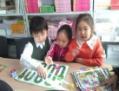 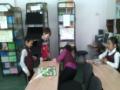 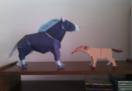 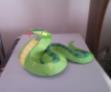 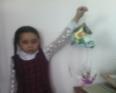 Наши активисты сочинили стишок:У нас есть друг – журнал «Умейка».Ждём с нетерпением его прихода.Он учит нас читать и  думать,Творить добро и понимать друг друга.№ Тема занятия Форма деятельности ДатаДата1 Знакомство с журналом «Умейка».Чтение журнала №1 -2013 г. Беседа о змее.сентябрьсентябрь2 Изготовление  сувенира и термометра «Змей» из вкладыша №1 Практическая работа октябрьоктябрь3 Настольная игра «Змейка» Практическая работаоктябрьоктябрь4 Чтение журнала №2-2013Беседа о лисе ноябрьноябрь5 Изготовление  вкладыша «Лиса» Практическая работаноябрьноябрь6 Настольная игра «Рыбалка»Практическая работадекабрьдекабрь7 Чтение журнала №3-2013Беседа о птицахдекабрьдекабрь8Изготовление вертушки «Птички»Практическая работаянварьянварь9Настольная игра «Перелётные птички» Практическая работаПрактическая работафевраль10Чтение журнала №1-2014 Беседа о лошади Беседа о лошади февраль11Изготовление синей лошади  и лошадки Практическая работаПрактическая работамарт12Настольная игра  «Бега» Практическая работаПрактическая работамарт13Чтение журнала №3-2014Беседа  о диких кошках Беседа  о диких кошках апрель14Изготовление сувенира «Кошка»Практическая работаПрактическая работаапрель15Настольная игра «Кошки-мышки»»Практическая работаПрактическая работамай16Чтение журнала №4-2014БеседаБеседамайДеятельность учителяДеятельность  учащихсяДеятельность  учащихсяДеятельность  учащихсяДеятельность  учащихсяДеятельность  учащихсяДеятельность  учащихсяДеятельность  учащихсяДеятельность  учащихсяДеятельность  учащихсяДеятельность  учащихсяДеятельность учителяпознавательнаяпознавательнаякоммуникативнаякоммуникативнаякоммуникативнаякоммуникативнаякоммуникативнаярегулятивнаярегулятивнаярегулятивнаяДеятельность учителяОсуществляемые действияФормируемые способы деятельностиОсуществляемые действияОсуществляемые действияОсуществляемые действияФормируемые способы деятельностиФормируемые способы деятельностиОсуществляемые действияОсуществляемые действияФормируемые способы деятельности12344455667Этап  «Постановка цели и задач занятия»Этап  «Постановка цели и задач занятия»Этап  «Постановка цели и задач занятия»Этап  «Постановка цели и задач занятия»Этап  «Постановка цели и задач занятия»Этап  «Постановка цели и задач занятия»Этап  «Постановка цели и задач занятия»Этап  «Постановка цели и задач занятия»Этап  «Постановка цели и задач занятия»Этап  «Постановка цели и задач занятия»Этап  «Постановка цели и задач занятия»1.Организует беседу о предстоящем занятии:–  Давайте расскажем гостям о нашем  кружке «Умейка».2.Загадывает загадку о кошке: - Кто целый день любит умываться.3.Просит выдвинуть предположения о предстоящем занятии.4.Организует беседу о кошке.  Слушают вопросы Отвечают на вопросыОтгадывают загадку.                               Выдвигают предположения о теме занятия.                              Выделять существенную информацию из текста загадки. Выдвигать гипотезу и обосновывать её. Осуществлять актуализацию личного жизненного опытаВзаимодейст-вуют с учителем во время фронтального опроса  Взаимодейст-вуют с учителем во время фронтального опроса  Взаимодейст-вуют с учителем во время фронтального опроса  Слушать собеседника     Строить понятные для собеседника высказыванияСлушать собеседника     Строить понятные для собеседника высказыванияКонтролируют правильность ответов обучающихсяКонтролируют правильность ответов обучающихсяУметь слушать в соответствии с целевой установкой.Принимать и сохранять учебную цель и задачу.Дополнять и уточнять высказанные мнения по существу полученного задания.Этап «Работа над содержанием текста»Этап «Работа над содержанием текста»Этап «Работа над содержанием текста»Этап «Работа над содержанием текста»Этап «Работа над содержанием текста»Этап «Работа над содержанием текста»Этап «Работа над содержанием текста»Этап «Работа над содержанием текста»Этап «Работа над содержанием текста»Этап «Работа над содержанием текста»Этап «Работа над содержанием текста»5.Организует работу по первичному чтению текста «Дикие кошки»                                                             6.Организует обсуждение содержания прочитанного текста-Читают про себя части текста.                                   – Читают вслух «цепочкой»-Участвуют  в беседе по содержанию прочитанного текстаАнализировать:              -содержание читаемого текста;                                 -правильность чтения.Перерабатывать полученную информацию: наблюдать и делать самостоятельные выводыВсе обучающиеся во фронтальном режиме слушают текст Взаимодейст-вуют с учителем во время фронтального опроса  Все обучающиеся во фронтальном режиме слушают текст Взаимодейст-вуют с учителем во время фронтального опроса  Все обучающиеся во фронтальном режиме слушают текст Взаимодейст-вуют с учителем во время фронтального опроса  Понимать на слух  текст          Осознанно и произвольно строить речевое высказывание в устной форме Понимать на слух  текст          Осознанно и произвольно строить речевое высказывание в устной форме По ходу чтения оценивают  правильность чтенияПо ходу чтения оценивают  правильность чтенияОсуществлять взаимоконтрольЭтап «Рефлексия»Этап «Рефлексия»Этап «Рефлексия»Этап «Рефлексия»Этап «Рефлексия»Этап «Рефлексия»Этап «Рефлексия»Этап «Рефлексия»Этап «Рефлексия»Этап «Рефлексия»Этап «Рефлексия»7.Предлагает решить кроссворд из журнала «Умейка» №2-20148.Предлагает оценить успешность своей деятельности: - нарисовать смайликСлушают вопросы и выполняют заданиеСлушают объяснение оценивания своей деятельности  на занятииОриентироваться в своей системе знаний: понимать, что нужна дополнительная информация для решения учебной задачи.Ориентироваться в своей системе знаний: понимать, что нужна дополнительная информация для решения учебной задачи.Взаимодействуют с учителем во время фронтального опроса  Вступать в беседуВступать в беседуВысказывают свои версии ответа, предлагают способ её проверкиВысказывают свои версии ответа, предлагают способ её проверкиОпределять успешность выполнения своего заданияОпределять успешность выполнения своего заданияЭтап «Контроль усвоения темы»Этап «Контроль усвоения темы»Этап «Контроль усвоения темы»Этап «Контроль усвоения темы»Этап «Контроль усвоения темы»Этап «Контроль усвоения темы»Этап «Контроль усвоения темы»Этап «Контроль усвоения темы»Этап «Контроль усвоения темы»Этап «Контроль усвоения темы»Этап «Контроль усвоения темы»9.Проводит работу по контролю усвоения темы занятия в виде ребуса. (по 1ребусу 3 группам)10. Даёт оценку своей деятельности Разгадывают ребусы  Извлекать информацию, представленную в разных формах.Извлекать информацию, представленную в разных формах.Совместно решают и договариваются о том, кто будет отвечать за группу Учиться выполнять различные роли в группеУчиться выполнять различные роли в группеПрослушивают ответы лидеров группПрослушивают ответы лидеров группОпределять успешность выполнения своего задания в диалоге с учителемОпределять успешность выполнения своего задания в диалоге с учителем